WRDGA Hosting Representative Form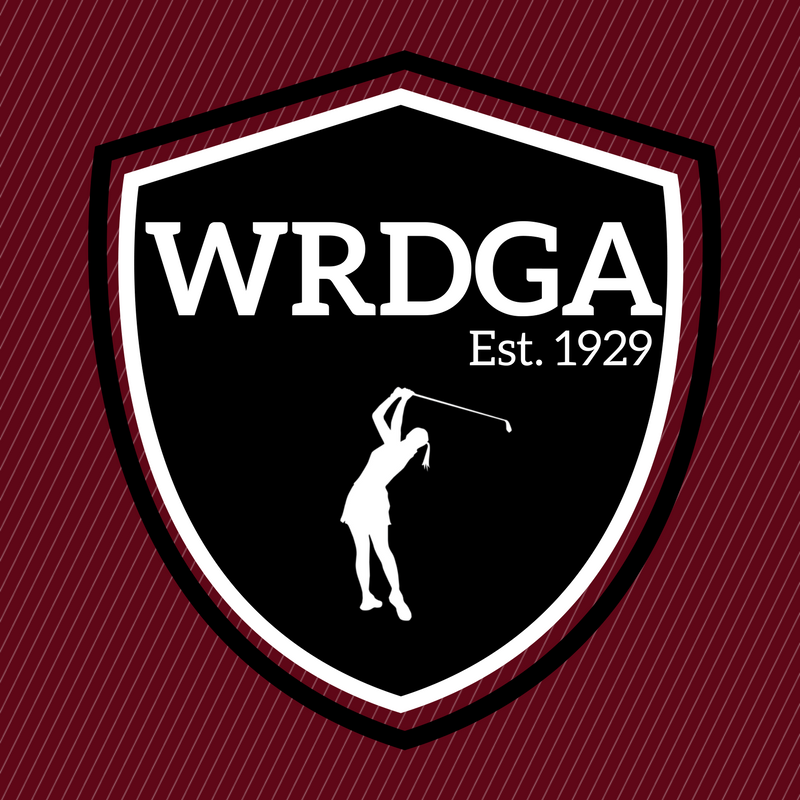 Please fill out and send this information to The WRDGA President prior to February 1stClub: 			___________________________________________Pro:			___________________________________________Pro’s email: 		___________________________________________Start time:		_________________________      tee times / shotgunMax players:		___________________________________________Tees:			___________________________________________Golf Genius:		yes / noMeals included: 	breakfast / lunch / dinner Cost Projection:Food:			$____________Cart Fee:		$____________Total Cost due to club: $____________(^including tax & tip)Do you want separate checks for food, carts, and Pro Shop money or one check to made to the club? Please specify checks breakdown: ____________________________________Checks made payable to: ________________________________________________